Juzgado de lo Contencioso-Administrativo nº 33 de Madrid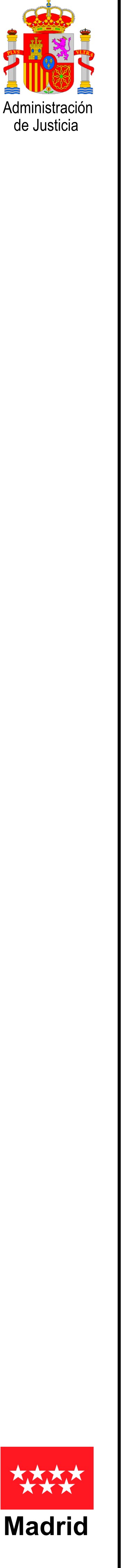 C/ Gran Vía, 52 , Planta 6 - 2801345029730NIG: 28.079.00.3-2018/0007079Procedimiento Abreviado 147/2018Demandante/s: D./Dña. FELIX DELGADO CAMPOS PROCURADOR D./Dña. PEDRO EMILIO SERRADILLA SERRANO Demandado/s: AYUNTAMIENTO DE MOSTOLESLETRADO DE CORPORACIÓN MUNICIPALSENTENCIA Nº 68/2020En Madrid, a 28 de febrero de 2020.La Ilma. Sra. Dña. LORETO FELTRER RAMBAUD Magistrada-Juez del	 	 Juzgado  de  lo  Contencioso-Administrativo  número  33  de  MADRID  ha  pronunciado  la	 	 siguiente SENTENCIA en el recurso contencioso-administrativo registrado con el número	 	 147/2018 y seguido por el Procedimiento  Abreviado  en  el  que  se  impugna  la  siguiente actuación administrativa:- Resolución de 25/04/2018 del Tribunal Económico Administrativo Municipal de la Ciudad de Móstoles, que desestima la reclamación presentada el 08/06/2017.Son partes en dicho recurso: como recurrente D. FELIX DELGADO CAMPOS, representado por el PROCURADOR D. PEDRO EMILIO SERRADILLA SERRANO, y dirigido por la Letrada Dña. ANA GOMEZ GIRON y como demandado AYUNTAMIENTO DE MOSTOLES.ANTECEDENTES DE HECHOPRIMERO.- Por la parte recurrente se interpuso recurso contencioso-administrativo contra la desestimación presunta del reclamación económico administrativa presentada el 08/06/2017 ante el Tribunal Económico Administrativo Municipal de la Ciudad del AYUNTAMIENTO DE MÓSTOLES frente a la denegación de la rectificación de autoliquidación y devolución de ingresos indebidos en concepto del Impuesto sobre elincremento de valor de los terrenos de naturaleza urbana (IIVTNU) con motivo de la transmisión el 02/11/2016 del inmueble sito en la Calle Canarias nº 9, Planta 00,  Puerta 7  de Móstoles, con referencia catastral 6943415VK2664S0007HG.El Tribunal económico Administrativo de la Ciudad de Móstoles, con fecha 25/04/2018, emite resolución expresa en el mismo sentido del silencio administrativo.SEGUNDO.- Mediante providencia de 27/05/2019 se suspendió la tramitación del procedimiento hasta que el Tribunal Constitucional se pronunciase sobre la cuestión de inconstitucionalidad presentada por el Juzgado Contencioso Administrativo nº 32 de Madrid, emitida la STC 126/2019 se reanudó el proceso, citándose a las partes para vista, celebrada	 	 el día 24/02/2020.TERCERO.- En la tramitación de este proceso se han observado las prescripciones	 	 legales.FUNDAMENTOS DE DERECHOPRIMERO.- Se impugna la resolución de 25/04/2018 del Tribunal Económico Administrativo Municipal que desestima la reclamación presentada el 08/06/2017 frente a la denegación de la rectificación de autoliquidación y devolución de ingresos indebidos en concepto del Impuesto sobre el incremento de valor de los terrenos de naturaleza urbana (IIVTNU) con motivo de la transmisión el 02/11/2016 del inmueble sito en la Calle Canarias nº 9, Planta 00, Puerta 7 de Móstoles, con referencia catastral 6943415VK2664S0007HG. Finca que fue adquirida el 29/12/1999.Por la representación procesal de DON FÉLIX DELGADO CAMPOS, que solicita que se dicte Sentencia por la que declare la anulación de la resolución recurrida por no ser ajustada a derecho, con la consecuente anulación de la autoliquidación número 16485831, reconociendo el derecho a la devolución de 14.670,71 euros pagados en concepto de IIVTNU, con expresa condena en costas.En un primer momento la demandante basaba la defensa de su pretensión en la incorrecta estimación de la base imponible, argumentos a los que renuncia en el acto de la vista para fundamentar su defensa en que no se da presupuesto del hecho imponible, ya que se ha producido una disminución del valor del terreno, por lo que no habiendo experimentado el terreno un aumento del valor durante los años de propiedad del mismo, no existe ni puede existir base imponible ni cuota. Lo que acredita mediante el Dictamen pericial emitido por Don Carlos María Fernández Villazón, Agente de la propiedad Inmobiliaria de Madrid.La Administración demandada se ha opuesto a la demanda presentada de contrariopor los  motivos  expuestos  en el  acto  de la vista  y en concreto  señala que la prueba aportada  para acreditar la disminución es insuficiente y se remite al expediente administrativo y a la resolución recurrida por ser ajustada a derecho.SEGUNDO.- La cuestión litigiosa consiste en determinar sí en aquellos casos en	 	 que, como consecuencia de las transmisiones realizadas, se ha puesto de manifiesto –segúnel recurrente- un decremento del valor del inmueble transmitido en términos reales y de mercado si, aun en este caso, se produce el hecho imponible del impuesto.Debe comenzarse por trascribir los preceptos en cuestión:El artículo 104.1 del Real Decreto Legislativo 2/2004, de 5 de marzo, por el que se aprueba el texto refundido de la Ley Reguladora de las Haciendas Locales (TRLHL), establece que:“1. El Impuesto sobre el Incremento de Valor de los Terrenos de Naturaleza Urbana es un tributo directo que grava el incremento de valor que experimenten dichos terrenos y se ponga de manifiesto a consecuencia de la transmisión de la propiedad de los terrenos por cualquier título o de la constitución o transmisión de cualquier derecho real de goce, limitativo del dominio, sobre los referidos terrenos.”Por su parte, el artículo 107 TRLHL dispone:“1. La base imponible de este impuesto está constituida por el incremento del valor de los terrenos, puesto de manifiesto en el momento del devengo y experimentado a lo largo de un período máximo de 20 años.A efectos de la determinación de la base imponible, habrá de tenerse en cuenta el valor del terreno en el momento del devengo, de acuerdo con lo previsto en los apartados 2 y 3 de este artículo, y el porcentaje que corresponda en función de lo previsto en su apartado 4.2. El valor del terreno en el momento del devengo resultará de lo establecido en las siguientes reglas:a) En las transmisiones de terrenos,  el valor de éstos en el  momento del devengo será        el  que  tengan  determinado  en  dicho  momento  a  efectos  del  Impuesto  sobre  Bienes Inmuebles. ”Se trata aquí de dirimir el alcance de la noción “incremento de valor” contenida en el artículo 104.1 TRLHL.Debe partirse necesariamente de la Sentencia 59/2017 del Tribunal Constitucional, de 11 de mayo de 2017. En lo que aquí interesa la Sentencia señala que “(…) Sin embargo parece claro que la circunstancia de que el nacimiento de la obligación tributaria se hiciese depender, entonces y también ahora, de la transmisión de un terreno podría ser una condición necesaria en la configuración del tributo, pero, en modo alguno, puede erigirse  en una condición suficiente en un tributo cuyo objeto es el "incremento de valor" de un terreno. Al hecho de esa transmisión hay que añadir, por tanto, la necesaria materialización de un incremento de valor del terreno, exponente de una capacidad económica real o, por lo menos, potencial. Sin embargo, cuando no se ha producido ese incremento en el valor del terreno transmitido, la capacidad económica pretendidamente gravada deja de ser potencial para convertirse en irreal o ficticia, violándose con ello el principio de capacidad económica (art. 31.1 CE).(STC 37/2017 FJ3)” Concluye que “a) El impuesto sobre el incremento del valor de los terrenos no es, con carácter general, contrario al Texto Constitucional, en su configuración actual. Lo es únicamente en aquellos supuestos en losque somete a tributación situaciones inexpresivas de capacidad económica, esto es, aquellas que no presentan aumento de valor del terreno al momento de la transmisión...” y que “c) Una vez expulsados del ordenamiento jurídico, ex origine, los arts. 107.2 y 110.4 LHL, en los términos señalados, debe indicarse que la forma de determinar la existencia o no de un incremento susceptible de ser sometido a tributación es algo que solo corresponde al legislador, en su libertad de configuración normativa, a partir de la publicación de esta Sentencia, llevando a cabo las modificaciones o adaptaciones pertinentes en el régimen legal del impuesto que permitan arbitrar el modo de no someter a tributación las situaciones de inexistencia de incremento de valor de los terrenos de naturaleza urbana (SSTC 26/2017 FJ7; y 37/2017 FJ 5).”. Por todo ello declara “que los arts. 107.1, 107.2 a) y 110.4, todosellos del texto refundido de la  Ley  Reguladora  de  las  Haciendas  Locales,  aprobado  por  el Real Decreto Legislativo 2/2004, de 5 de marzo,  son  inconstitucionales  y  nulos,  pero  únicamente en  la  medida  que  someten  a  tributación  situaciones  de  inexistencia  de incrementos de valor.”Es decir, el TC considera aceptable que se grave el incremento de valor puesto de manifiesto en la transmisión, y sólo desautoriza la fórmula en la medida en que pueda dar un resultado de gravamen cuando no ha habido incremento, lo que precisará de una regulación específica para establecer cómo se fijará todo esto. Pero la fórmula pervive siempre que haya incremento.La anterior Sentencia del Tribunal Constitucional debe ponerse en relación, asimismo, con la Sentencia del Tribunal Supremo núm. 1.163/2018, sala de lo Contencioso- Administrativo, Sección Segunda, de 9 de julio de 2018, que se pronuncia sobre el alcance de la declaración de inconstitucionalidad contenida en la STC 59/2017, de la siguiente forma:“ 1º) Los artículos 107.1 y 107.2 a) del TRLHL, a tenor de la interpretación que hemos hecho del fallo y del fundamento jurídico 5 de la STC 59/2017, adolecen solo de una inconstitucionalidad y nulidad parcial. En este sentido, son constitucionales y resultan, pues, plenamente aplicables, en todos aquellos supuestos en los que el obligado tributario no ha logrado acreditar, por cualquiera de los medios que hemos expresado en el fundamento de derecho Quinto, que la transmisión de la propiedad de los terrenos porcualquier título (o la constitución o transmisión de cualquier derecho real de goce, limitativo del dominio, sobre los referidos terrenos), no ha puesto de manifiesto un incremento de su valor o, lo que es igual, una capacidad económica susceptible de ser gravada con fundamento en el artículo 31.1 CE.2º) El artículo 110.4 del TRLHL, sin embargo, es inconstitucional y nulo en todo caso (inconstitucionalidad total) porque, como señala la STC 59/2017 , “no permite acreditar un resultado diferente al resultante de la aplicación de las reglas de valoración que contiene”, o, dicho de otro modo, porque «impide a los sujetos pasivos que puedan acreditar la existencia de una situación inexpresiva de capacidad económica (SSTC26/2017, FJ 7 , y   37/2017 , FJ 5)». Esa nulidad total de dicho precepto, precisamente, es la       que posibilita que los obligados tributarios puedan probar,  desde  la  STC  59/2017,  la inexistencia de un aumento del valor del terreno  ante  la  Administración  municipal  o,  en  su caso,  ante el  órgano  judicial, y, en caso  contrario,  es  la  que habilita la  plena aplicación  de  los artículos 107.1 y 107.2 a) del TRLHL”.TERCERO.- Tales planteamientos son plenamente aplicables al presente caso.Según la Ley General Tributaria “el hecho imponible es el presupuesto fijado por la ley para configurar cada tributo y cuya realización origina el nacimiento de la obligación tributaria principal” (artículo 20.1) y “la base imponible es la magnitud dineraria o de otra naturaleza que resulta de la medición o valoración del hecho imponible” (artículo 50.1). No cabe medir algo inexistente. Recordemos que el hecho imponible de este impuesto es “el incremento de valor” que se ponga de manifiesto en una trasmisión, y no la mera transmisión de un inmueble urbano –lo que está gravado con otro impuesto-. La interpretación de que toda transmisión de un inmueble urbano pone de manifiesto un incremento de su valor - “iuris et de iure”-, aparte de contradecir abiertamente la realidad y menoscabar los principios tributarios esenciales, no casa con la redacción literal del artículo 104.1 TRLHL. El precepto contiene las expresiones “que experimenten” y “se ponga de manifiesto”, y no “que experimentan” y “se pone de manifiesto”, que habría de emplear si tal cosa –el incremento de valor- fuera indiscutible.Partiendo de lo anterior, es evidente que la cuestión litigiosa “ha de ser necesariamente ventilada en cada caso concreto”.Pues bien, aporta el actor un dictamen de tasación emitido por Agente de la Propiedad Inmobiliaria y Abogado, ratificado en presencia judicial el 24/02/2020, en el que tras realizar la descripción de la finca como Local comercial sito en la Calle Canarias nº 9, Planta 00, Puerta 7, 28931 Móstoles, con referencia catastral 6943415VK2664S0007HG. Describe detalladamente la finca, su superficie y conservación, características del terreno, del edificio y sus elementos, la localidad, comunicaciones y entorno, situación urbanística y usos, información sobre el mercado presente y al momento de adquisición y venta. Realizaun cálculo de los valores técnico y del suelo, utilizando el método  y  procedimiento  del Reglamento de Valoraciones de la Ley  del  Suelo,  manifiesta  que  ha  visitado  la  finca  y utilizado como documentación las escrituras públicas de adquisición y venta, documentación catastral y registral y concluye que el suelo del local en cuestión ha  experimentado  una disminución del valor del 78,24% durante los años de permanencia en el patrimonio del demandante, esto es entre el 29/12/1999 y el 02/11/2016.Según el criterio la doctrina del Tribunal Supremo en la sentencia citada en el fundamento tercero, con la prueba aportada por la actora se desplaza al Ayuntamiento la carga de probar que ha existido el incremento que pretende gravar. Sin embargo el Ayuntamiento se ha limitado a interpretar la normativa impositiva, pero no ha aportado prueba alguna de contrario ni ha utilizado los medios y procedimientos para comprobar el valor declarado para los que está facultado, que acrediten que el valor real del suelo, en el periodo de referencia, ha producido el citado aumento de valor, de tal manera que los datos que obran en este proceso no han sido debidamente rebatidos. Queda, por tanto, constatado, que como consecuencia de la transmisión se produce una pérdida patrimonial.Procede, en consecuencia, estimar el presente recurso contencioso- administrativo y anular la resolución impugnada, con las consecuencias inherentes a esta declaración lo que comprende, en su caso, la devolución de las cantidades ingresadas con los intereses legales correspondientes.CUARTO.- En cuanto a las costas, de conformidad con el artículo 139 de la LJCA, dadas las circunstancias de este caso, no procede la expresa condena en costas a la parte demandada.Vistos los artículos anteriores y demás de general y pertinente aplicación;FALLOESTIMAR el recurso contencioso administrativo interpuesto  por  la  representación procesal de DON FÉLIX DELGADO  CAMPOS  contra  la  resolución  de  25/04/2018  del Tribunal  Económico Administrativo Municipal  de la Ciudad de Móstoles, que desestima la	 	 reclamación  presentada  el  08/06/2017  frente  a  la  denegación  de  la  rectificación  de	 	 autoliquidación  y  devolución  de  ingresos  indebidos  en  concepto  del  Impuesto  sobre  el	 	 incremento  de  valor  de  los  terrenos  de  naturaleza  urbana  (IIVTNU)  con  motivo  de  la	 	 transmisión el 02/11/2016 del inmueble sito en la Calle Canarias  nº 9, Planta 00, Puerta 7 de	 	 Móstoles, con referencia catastral 6943415VK2664S0007HG., que se anula por ser contrariaa derecho. Se ordena la devolución de 14.670,71 euros de y los intereses devengados desde la fecha de ingreso. Sin costas.Notifíquese la presente resolución a las partes, haciéndoles saber que contra la misma no cabe ordinario.Así lo acuerda, manda y firma la Ilma. Sra. Dña. LORETO FELTRER RAMBAUD Magistrada-Juez del Juzgado de lo Contencioso-Administrativo número 33 de los de Madrid.La difusión del texto de esta resolución a partes no interesadas en el proceso en el que ha sido dictada sólo podrá llevarse a cabo previa disociación de los datos de carácter personal que los mismos contuvieran y con pleno respeto al derecho a la intimidad, a los derechos de las personas que requieran un especial deber de tutela o a la garantía del anonimato de lasvíctimas o perjudicados, cuando proceda.Los datos personales incluidos en esta resolución no podrán ser cedidos, ni comunicados con fines contrarios a las leyes.Este documento es una copia auténtica del documento Sentencia estimatoria firmado electrónicamente por LORETO FELTRER RAMBAUD